Nominations Sought for LAFP 2019 Family Physician of the Year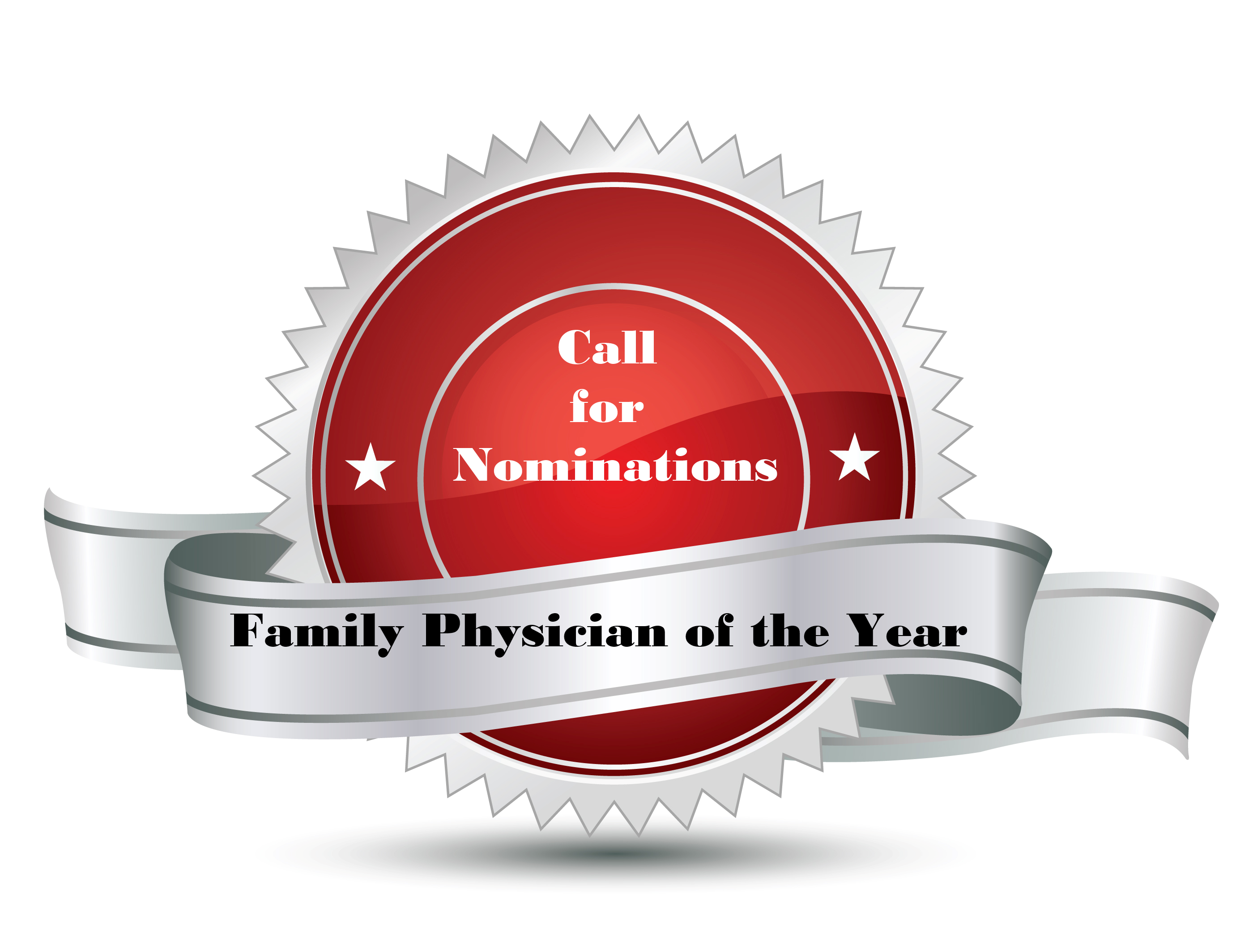 It’s that time of the year again! Do you know an LAFP member who exemplifies the finer attributes of a family medicine physician? A colleague who is engaged in his or her community as well as provides compassionate, comprehensive  and caring family medicine on a continual basis? If so, it’s time to submit your nomination!The Family Physician of the Year Award is one of the LAFP’s highest honors. Help us bring recognition and visibility to a deserving family physician that serves and benefits the profession, the specialty, and the community. For the award criteria and to download the nomination form, please visit the LAFP website at www.lafp.org. Selection Criteria: Be an “Active” member, in good standing, of the Louisiana Academy of Family Physicians and the American Academy of Family Physicians.Provides his/her patients with compassionate, comprehensive, and caring family medicine on a continuing basis.Enhances the quality of his/her community by being directly and effectively involved in community affairs and activities.Acts as a credible role model professionally and personally to his/her community, to other health professionals, and residents and medical students.Stands out among his/her colleagues.Judging:The winner is determined by the Nominations Committee consisting of the Membership Committee Chair, who will serve as the Nominating Committee Chair, the President, President-Elect, Immediate Past President, and two other Board of Directors members selected by the President.Nominations from:Anyone can nominate a physician for the honor of LAFP Family Physician of the Year. Please confirm the physician’s willingness to be honored and to serve.Nomination requirements:The nomination packet must contain the following:Completed nomination form.Current curriculum vitae (limited to three pages).Maximum of eight pages of supporting documentation.  Please note the following rules:If more than eight pages are received, only the first eight pages will be used.  Note: supporting documentation does not include the nomination form or curriculum vitae.No double-sided pages will be accepted.Please do not reduce more than two letters to a page. Nomination packets with more than two letters per page will not be accepted.All pages must be photocopy-ready and of reproducible quality. Newspaper articles, odd-sized pieces of paper, etc., must be copied onto an unfolded, 8 1/2 x 11 sheet of paper. Anything that is not photocopy-ready will not be used.Electronic and hard copy nominations will be accepted. If submitting electronically, please scan the nomination form and all supporting documentation to one PDF file. Hard copy submissions also will be accepted. If mailing, please do not fold the materials. The packet should be mailed flat with no staples. No two-sided copies, please.Nominations due:Nominations and supporting documents are due to the Academy office no later than March 1, 2019.  Nominations, along with all supporting materials and documentation, can be emailed or mailed to:Ragan LeBlanc 
rleblanc@lafp.org
Executive Vice President
Louisiana Academy of Family Physicians 
919 Tara Boulevard 
Baton Rouge, LA 70806Presented At:The LAFP Family Physician of the Year Award will be presented to the winner at the Installation & Awards Ceremony, during the LAFP Annual Assembly.Please contact the LAFP office at 225.923.3313 or email at rleblanc@lafp.org if you have any questions.